زانكۆی سه‌ڵاحه‌دین-هه‌ولێر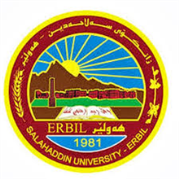 كۆلێژی: ئەندازیاریبه‌شی: شارستانیژمێریاری                                                  فۆرمی سه‌روانه‌ی زێده‌كی مامۆستایان                                      مانگی: نیسانڕۆژ/ كاتژمێر8:30-9:309:30-10:3010:30-11:3011:30-12:3012:30-1:301:30-2:302:30-3:303:30-4:304:30-5:30شەممەیەك شەممەدوو شەممەسێ شەممەچوار شەممەGroup AGroup AGroup BGroup Bپێنج شەممەGroup BGroup BGroup AGroup Aڕۆژڕۆژڕێكه‌وتتیۆری تیۆری پراكتیكیژمارەی سەروانەڕۆژڕێكه‌وتتیۆری پراكتیكیژمارەی سەروانەشەممەشەممەشەممە6/ 4یەك شەمەیەك شەمەیەك شەمە7/ 4دوو شەمەدوو شەمە1/ 4دوو شەمە8/ 4سێ شەمەسێ شەمە2/ 4سێ شەمە9/ 4چوار شەمەچوار شەمە3/ 4٦٦٦چوار شەمە10/ 4٦٦پێنج شەمەپێنج شەمە4/ 4٦٦٦پێنج شەمە11/ 4 ٦٦سه‌رپه‌رشتی پرۆژه‌ی ده‌رچونسه‌رپه‌رشتی پرۆژه‌ی ده‌رچونسه‌رپه‌رشتی پرۆژه‌ی ده‌رچونسه‌رپه‌رشتی پرۆژه‌ی ده‌رچونسه‌رپه‌رشتی پرۆژه‌ی ده‌رچونكۆى كاتژمێره‌كانكۆى كاتژمێره‌كانكۆى كاتژمێره‌كان١٢١٢كۆى كاتژمێره‌كانكۆى كاتژمێره‌كان١٢١٢ڕۆژڕۆژڕێكه‌وتتیۆری تیۆری پراكتیكیژمارەی سەروانەڕۆژڕێكه‌وتتیۆری پراكتیكیژمارەی سەروانەشەممەشەممە13/ 4شەممە20/ 4یەك شەمەیەك شەمە14/ 4یەك شەمە21/ 4دوو شەمەدوو شەمە15/ 4دوو شەمە22/ 4سێ شەمەسێ شەمە16/ 4سێ شەمە23/ 4چوار شەمەچوار شەمە17/ 4٦٦٦چوار شەمە24/ 4٦٦پێنج شەمەپێنج شەمە18/ 4٦٦٦پێنج شەمە25/ 4٦٦سه‌رپه‌رشتی پرۆژه‌ی ده‌رچونسه‌رپه‌رشتی پرۆژه‌ی ده‌رچونسه‌رپه‌رشتی پرۆژه‌ی ده‌رچونسه‌رپه‌رشتی پرۆژه‌ی ده‌رچونسه‌رپه‌رشتی پرۆژه‌ی ده‌رچونكۆى كاتژمێره‌كانكۆى كاتژمێره‌كانكۆى كاتژمێره‌كان١٢١٢كۆى كاتژمێره‌كانكۆى كاتژمێره‌كان١٢١٢ڕۆژڕێكه‌وتتیۆری پراكتیكیژمارەی سەروانەناوی مامۆستا: سازان نریمان عبدالحمیدنازناوی زانستی: مامۆستابەشوانەى ياسايى: ١٠بەشوانەی هەمواركراو: ١٢ته‌مه‌ن: ٤٧كۆی سەروانە: ٤٨هۆكاری دابه‌زینی نیساب:ناوی مامۆستا: سازان نریمان عبدالحمیدنازناوی زانستی: مامۆستابەشوانەى ياسايى: ١٠بەشوانەی هەمواركراو: ١٢ته‌مه‌ن: ٤٧كۆی سەروانە: ٤٨هۆكاری دابه‌زینی نیساب:ناوی مامۆستا: سازان نریمان عبدالحمیدنازناوی زانستی: مامۆستابەشوانەى ياسايى: ١٠بەشوانەی هەمواركراو: ١٢ته‌مه‌ن: ٤٧كۆی سەروانە: ٤٨هۆكاری دابه‌زینی نیساب:ناوی مامۆستا: سازان نریمان عبدالحمیدنازناوی زانستی: مامۆستابەشوانەى ياسايى: ١٠بەشوانەی هەمواركراو: ١٢ته‌مه‌ن: ٤٧كۆی سەروانە: ٤٨هۆكاری دابه‌زینی نیساب:ناوی مامۆستا: سازان نریمان عبدالحمیدنازناوی زانستی: مامۆستابەشوانەى ياسايى: ١٠بەشوانەی هەمواركراو: ١٢ته‌مه‌ن: ٤٧كۆی سەروانە: ٤٨هۆكاری دابه‌زینی نیساب:ناوی مامۆستا: سازان نریمان عبدالحمیدنازناوی زانستی: مامۆستابەشوانەى ياسايى: ١٠بەشوانەی هەمواركراو: ١٢ته‌مه‌ن: ٤٧كۆی سەروانە: ٤٨هۆكاری دابه‌زینی نیساب:ناوی مامۆستا: سازان نریمان عبدالحمیدنازناوی زانستی: مامۆستابەشوانەى ياسايى: ١٠بەشوانەی هەمواركراو: ١٢ته‌مه‌ن: ٤٧كۆی سەروانە: ٤٨هۆكاری دابه‌زینی نیساب:شەممە27/ 4ناوی مامۆستا: سازان نریمان عبدالحمیدنازناوی زانستی: مامۆستابەشوانەى ياسايى: ١٠بەشوانەی هەمواركراو: ١٢ته‌مه‌ن: ٤٧كۆی سەروانە: ٤٨هۆكاری دابه‌زینی نیساب:ناوی مامۆستا: سازان نریمان عبدالحمیدنازناوی زانستی: مامۆستابەشوانەى ياسايى: ١٠بەشوانەی هەمواركراو: ١٢ته‌مه‌ن: ٤٧كۆی سەروانە: ٤٨هۆكاری دابه‌زینی نیساب:ناوی مامۆستا: سازان نریمان عبدالحمیدنازناوی زانستی: مامۆستابەشوانەى ياسايى: ١٠بەشوانەی هەمواركراو: ١٢ته‌مه‌ن: ٤٧كۆی سەروانە: ٤٨هۆكاری دابه‌زینی نیساب:ناوی مامۆستا: سازان نریمان عبدالحمیدنازناوی زانستی: مامۆستابەشوانەى ياسايى: ١٠بەشوانەی هەمواركراو: ١٢ته‌مه‌ن: ٤٧كۆی سەروانە: ٤٨هۆكاری دابه‌زینی نیساب:ناوی مامۆستا: سازان نریمان عبدالحمیدنازناوی زانستی: مامۆستابەشوانەى ياسايى: ١٠بەشوانەی هەمواركراو: ١٢ته‌مه‌ن: ٤٧كۆی سەروانە: ٤٨هۆكاری دابه‌زینی نیساب:ناوی مامۆستا: سازان نریمان عبدالحمیدنازناوی زانستی: مامۆستابەشوانەى ياسايى: ١٠بەشوانەی هەمواركراو: ١٢ته‌مه‌ن: ٤٧كۆی سەروانە: ٤٨هۆكاری دابه‌زینی نیساب:ناوی مامۆستا: سازان نریمان عبدالحمیدنازناوی زانستی: مامۆستابەشوانەى ياسايى: ١٠بەشوانەی هەمواركراو: ١٢ته‌مه‌ن: ٤٧كۆی سەروانە: ٤٨هۆكاری دابه‌زینی نیساب:یەك شەمە28/ 4ناوی مامۆستا: سازان نریمان عبدالحمیدنازناوی زانستی: مامۆستابەشوانەى ياسايى: ١٠بەشوانەی هەمواركراو: ١٢ته‌مه‌ن: ٤٧كۆی سەروانە: ٤٨هۆكاری دابه‌زینی نیساب:ناوی مامۆستا: سازان نریمان عبدالحمیدنازناوی زانستی: مامۆستابەشوانەى ياسايى: ١٠بەشوانەی هەمواركراو: ١٢ته‌مه‌ن: ٤٧كۆی سەروانە: ٤٨هۆكاری دابه‌زینی نیساب:ناوی مامۆستا: سازان نریمان عبدالحمیدنازناوی زانستی: مامۆستابەشوانەى ياسايى: ١٠بەشوانەی هەمواركراو: ١٢ته‌مه‌ن: ٤٧كۆی سەروانە: ٤٨هۆكاری دابه‌زینی نیساب:ناوی مامۆستا: سازان نریمان عبدالحمیدنازناوی زانستی: مامۆستابەشوانەى ياسايى: ١٠بەشوانەی هەمواركراو: ١٢ته‌مه‌ن: ٤٧كۆی سەروانە: ٤٨هۆكاری دابه‌زینی نیساب:ناوی مامۆستا: سازان نریمان عبدالحمیدنازناوی زانستی: مامۆستابەشوانەى ياسايى: ١٠بەشوانەی هەمواركراو: ١٢ته‌مه‌ن: ٤٧كۆی سەروانە: ٤٨هۆكاری دابه‌زینی نیساب:ناوی مامۆستا: سازان نریمان عبدالحمیدنازناوی زانستی: مامۆستابەشوانەى ياسايى: ١٠بەشوانەی هەمواركراو: ١٢ته‌مه‌ن: ٤٧كۆی سەروانە: ٤٨هۆكاری دابه‌زینی نیساب:ناوی مامۆستا: سازان نریمان عبدالحمیدنازناوی زانستی: مامۆستابەشوانەى ياسايى: ١٠بەشوانەی هەمواركراو: ١٢ته‌مه‌ن: ٤٧كۆی سەروانە: ٤٨هۆكاری دابه‌زینی نیساب:دوو شەمە29/ 4ناوی مامۆستا: سازان نریمان عبدالحمیدنازناوی زانستی: مامۆستابەشوانەى ياسايى: ١٠بەشوانەی هەمواركراو: ١٢ته‌مه‌ن: ٤٧كۆی سەروانە: ٤٨هۆكاری دابه‌زینی نیساب:ناوی مامۆستا: سازان نریمان عبدالحمیدنازناوی زانستی: مامۆستابەشوانەى ياسايى: ١٠بەشوانەی هەمواركراو: ١٢ته‌مه‌ن: ٤٧كۆی سەروانە: ٤٨هۆكاری دابه‌زینی نیساب:ناوی مامۆستا: سازان نریمان عبدالحمیدنازناوی زانستی: مامۆستابەشوانەى ياسايى: ١٠بەشوانەی هەمواركراو: ١٢ته‌مه‌ن: ٤٧كۆی سەروانە: ٤٨هۆكاری دابه‌زینی نیساب:ناوی مامۆستا: سازان نریمان عبدالحمیدنازناوی زانستی: مامۆستابەشوانەى ياسايى: ١٠بەشوانەی هەمواركراو: ١٢ته‌مه‌ن: ٤٧كۆی سەروانە: ٤٨هۆكاری دابه‌زینی نیساب:ناوی مامۆستا: سازان نریمان عبدالحمیدنازناوی زانستی: مامۆستابەشوانەى ياسايى: ١٠بەشوانەی هەمواركراو: ١٢ته‌مه‌ن: ٤٧كۆی سەروانە: ٤٨هۆكاری دابه‌زینی نیساب:ناوی مامۆستا: سازان نریمان عبدالحمیدنازناوی زانستی: مامۆستابەشوانەى ياسايى: ١٠بەشوانەی هەمواركراو: ١٢ته‌مه‌ن: ٤٧كۆی سەروانە: ٤٨هۆكاری دابه‌زینی نیساب:ناوی مامۆستا: سازان نریمان عبدالحمیدنازناوی زانستی: مامۆستابەشوانەى ياسايى: ١٠بەشوانەی هەمواركراو: ١٢ته‌مه‌ن: ٤٧كۆی سەروانە: ٤٨هۆكاری دابه‌زینی نیساب:سێ شەمە30/ 4ناوی مامۆستا: سازان نریمان عبدالحمیدنازناوی زانستی: مامۆستابەشوانەى ياسايى: ١٠بەشوانەی هەمواركراو: ١٢ته‌مه‌ن: ٤٧كۆی سەروانە: ٤٨هۆكاری دابه‌زینی نیساب:ناوی مامۆستا: سازان نریمان عبدالحمیدنازناوی زانستی: مامۆستابەشوانەى ياسايى: ١٠بەشوانەی هەمواركراو: ١٢ته‌مه‌ن: ٤٧كۆی سەروانە: ٤٨هۆكاری دابه‌زینی نیساب:ناوی مامۆستا: سازان نریمان عبدالحمیدنازناوی زانستی: مامۆستابەشوانەى ياسايى: ١٠بەشوانەی هەمواركراو: ١٢ته‌مه‌ن: ٤٧كۆی سەروانە: ٤٨هۆكاری دابه‌زینی نیساب:ناوی مامۆستا: سازان نریمان عبدالحمیدنازناوی زانستی: مامۆستابەشوانەى ياسايى: ١٠بەشوانەی هەمواركراو: ١٢ته‌مه‌ن: ٤٧كۆی سەروانە: ٤٨هۆكاری دابه‌زینی نیساب:ناوی مامۆستا: سازان نریمان عبدالحمیدنازناوی زانستی: مامۆستابەشوانەى ياسايى: ١٠بەشوانەی هەمواركراو: ١٢ته‌مه‌ن: ٤٧كۆی سەروانە: ٤٨هۆكاری دابه‌زینی نیساب:ناوی مامۆستا: سازان نریمان عبدالحمیدنازناوی زانستی: مامۆستابەشوانەى ياسايى: ١٠بەشوانەی هەمواركراو: ١٢ته‌مه‌ن: ٤٧كۆی سەروانە: ٤٨هۆكاری دابه‌زینی نیساب:ناوی مامۆستا: سازان نریمان عبدالحمیدنازناوی زانستی: مامۆستابەشوانەى ياسايى: ١٠بەشوانەی هەمواركراو: ١٢ته‌مه‌ن: ٤٧كۆی سەروانە: ٤٨هۆكاری دابه‌زینی نیساب:چوار شەمەناوی مامۆستا: سازان نریمان عبدالحمیدنازناوی زانستی: مامۆستابەشوانەى ياسايى: ١٠بەشوانەی هەمواركراو: ١٢ته‌مه‌ن: ٤٧كۆی سەروانە: ٤٨هۆكاری دابه‌زینی نیساب:ناوی مامۆستا: سازان نریمان عبدالحمیدنازناوی زانستی: مامۆستابەشوانەى ياسايى: ١٠بەشوانەی هەمواركراو: ١٢ته‌مه‌ن: ٤٧كۆی سەروانە: ٤٨هۆكاری دابه‌زینی نیساب:ناوی مامۆستا: سازان نریمان عبدالحمیدنازناوی زانستی: مامۆستابەشوانەى ياسايى: ١٠بەشوانەی هەمواركراو: ١٢ته‌مه‌ن: ٤٧كۆی سەروانە: ٤٨هۆكاری دابه‌زینی نیساب:ناوی مامۆستا: سازان نریمان عبدالحمیدنازناوی زانستی: مامۆستابەشوانەى ياسايى: ١٠بەشوانەی هەمواركراو: ١٢ته‌مه‌ن: ٤٧كۆی سەروانە: ٤٨هۆكاری دابه‌زینی نیساب:ناوی مامۆستا: سازان نریمان عبدالحمیدنازناوی زانستی: مامۆستابەشوانەى ياسايى: ١٠بەشوانەی هەمواركراو: ١٢ته‌مه‌ن: ٤٧كۆی سەروانە: ٤٨هۆكاری دابه‌زینی نیساب:ناوی مامۆستا: سازان نریمان عبدالحمیدنازناوی زانستی: مامۆستابەشوانەى ياسايى: ١٠بەشوانەی هەمواركراو: ١٢ته‌مه‌ن: ٤٧كۆی سەروانە: ٤٨هۆكاری دابه‌زینی نیساب:ناوی مامۆستا: سازان نریمان عبدالحمیدنازناوی زانستی: مامۆستابەشوانەى ياسايى: ١٠بەشوانەی هەمواركراو: ١٢ته‌مه‌ن: ٤٧كۆی سەروانە: ٤٨هۆكاری دابه‌زینی نیساب:پێنج شەمەناوی مامۆستا: سازان نریمان عبدالحمیدنازناوی زانستی: مامۆستابەشوانەى ياسايى: ١٠بەشوانەی هەمواركراو: ١٢ته‌مه‌ن: ٤٧كۆی سەروانە: ٤٨هۆكاری دابه‌زینی نیساب:ناوی مامۆستا: سازان نریمان عبدالحمیدنازناوی زانستی: مامۆستابەشوانەى ياسايى: ١٠بەشوانەی هەمواركراو: ١٢ته‌مه‌ن: ٤٧كۆی سەروانە: ٤٨هۆكاری دابه‌زینی نیساب:ناوی مامۆستا: سازان نریمان عبدالحمیدنازناوی زانستی: مامۆستابەشوانەى ياسايى: ١٠بەشوانەی هەمواركراو: ١٢ته‌مه‌ن: ٤٧كۆی سەروانە: ٤٨هۆكاری دابه‌زینی نیساب:ناوی مامۆستا: سازان نریمان عبدالحمیدنازناوی زانستی: مامۆستابەشوانەى ياسايى: ١٠بەشوانەی هەمواركراو: ١٢ته‌مه‌ن: ٤٧كۆی سەروانە: ٤٨هۆكاری دابه‌زینی نیساب:ناوی مامۆستا: سازان نریمان عبدالحمیدنازناوی زانستی: مامۆستابەشوانەى ياسايى: ١٠بەشوانەی هەمواركراو: ١٢ته‌مه‌ن: ٤٧كۆی سەروانە: ٤٨هۆكاری دابه‌زینی نیساب:ناوی مامۆستا: سازان نریمان عبدالحمیدنازناوی زانستی: مامۆستابەشوانەى ياسايى: ١٠بەشوانەی هەمواركراو: ١٢ته‌مه‌ن: ٤٧كۆی سەروانە: ٤٨هۆكاری دابه‌زینی نیساب:ناوی مامۆستا: سازان نریمان عبدالحمیدنازناوی زانستی: مامۆستابەشوانەى ياسايى: ١٠بەشوانەی هەمواركراو: ١٢ته‌مه‌ن: ٤٧كۆی سەروانە: ٤٨هۆكاری دابه‌زینی نیساب:سه‌رپه‌رشتی پرۆژه‌ی ده‌رچونسه‌رپه‌رشتی پرۆژه‌ی ده‌رچونناوی مامۆستا: سازان نریمان عبدالحمیدنازناوی زانستی: مامۆستابەشوانەى ياسايى: ١٠بەشوانەی هەمواركراو: ١٢ته‌مه‌ن: ٤٧كۆی سەروانە: ٤٨هۆكاری دابه‌زینی نیساب:ناوی مامۆستا: سازان نریمان عبدالحمیدنازناوی زانستی: مامۆستابەشوانەى ياسايى: ١٠بەشوانەی هەمواركراو: ١٢ته‌مه‌ن: ٤٧كۆی سەروانە: ٤٨هۆكاری دابه‌زینی نیساب:ناوی مامۆستا: سازان نریمان عبدالحمیدنازناوی زانستی: مامۆستابەشوانەى ياسايى: ١٠بەشوانەی هەمواركراو: ١٢ته‌مه‌ن: ٤٧كۆی سەروانە: ٤٨هۆكاری دابه‌زینی نیساب:ناوی مامۆستا: سازان نریمان عبدالحمیدنازناوی زانستی: مامۆستابەشوانەى ياسايى: ١٠بەشوانەی هەمواركراو: ١٢ته‌مه‌ن: ٤٧كۆی سەروانە: ٤٨هۆكاری دابه‌زینی نیساب:ناوی مامۆستا: سازان نریمان عبدالحمیدنازناوی زانستی: مامۆستابەشوانەى ياسايى: ١٠بەشوانەی هەمواركراو: ١٢ته‌مه‌ن: ٤٧كۆی سەروانە: ٤٨هۆكاری دابه‌زینی نیساب:ناوی مامۆستا: سازان نریمان عبدالحمیدنازناوی زانستی: مامۆستابەشوانەى ياسايى: ١٠بەشوانەی هەمواركراو: ١٢ته‌مه‌ن: ٤٧كۆی سەروانە: ٤٨هۆكاری دابه‌زینی نیساب:ناوی مامۆستا: سازان نریمان عبدالحمیدنازناوی زانستی: مامۆستابەشوانەى ياسايى: ١٠بەشوانەی هەمواركراو: ١٢ته‌مه‌ن: ٤٧كۆی سەروانە: ٤٨هۆكاری دابه‌زینی نیساب:كۆى كاتژمێره‌كانكۆى كاتژمێره‌كانكاتژمێر	XXX    دینار    دینارواژۆی مامۆستام. سازان نريمان عبدالحميدسەرۆكی بەشڕاگری كۆلیژ